FAST Track 3090-0297 Screenshots for FAST 2023 Virtual 3-day ConferenceReq-25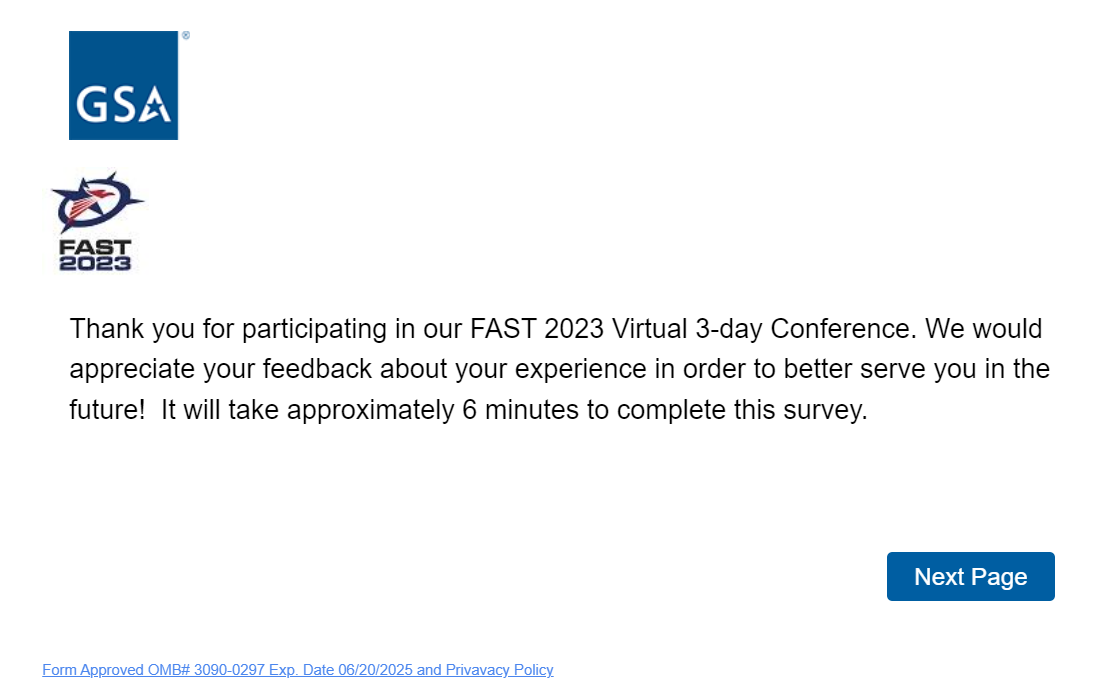 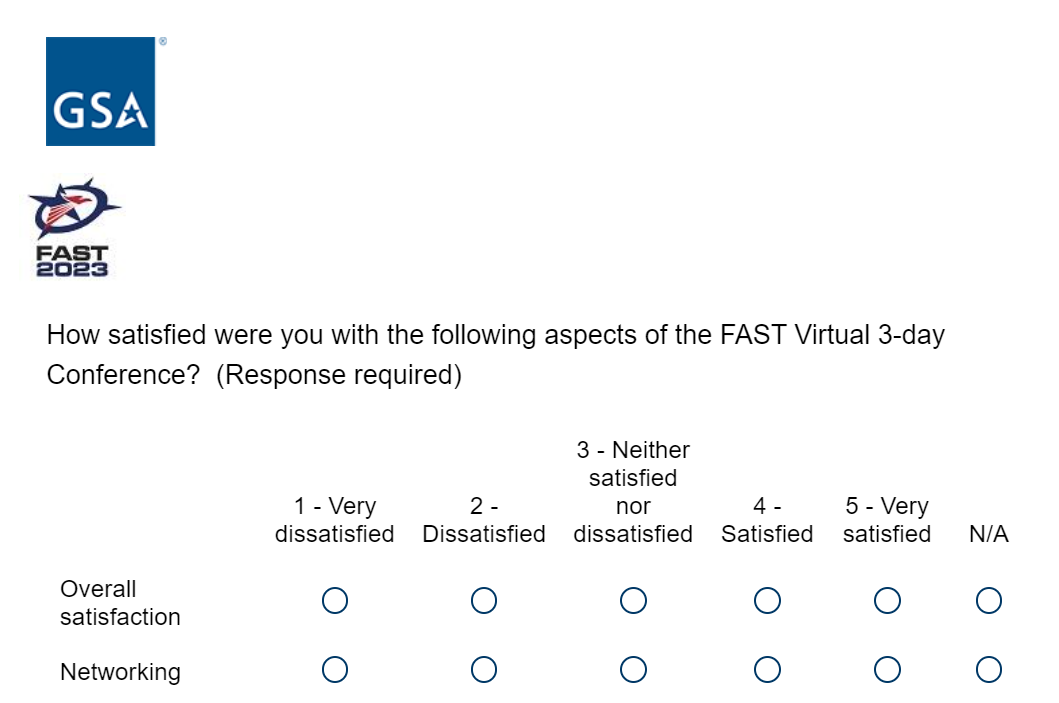 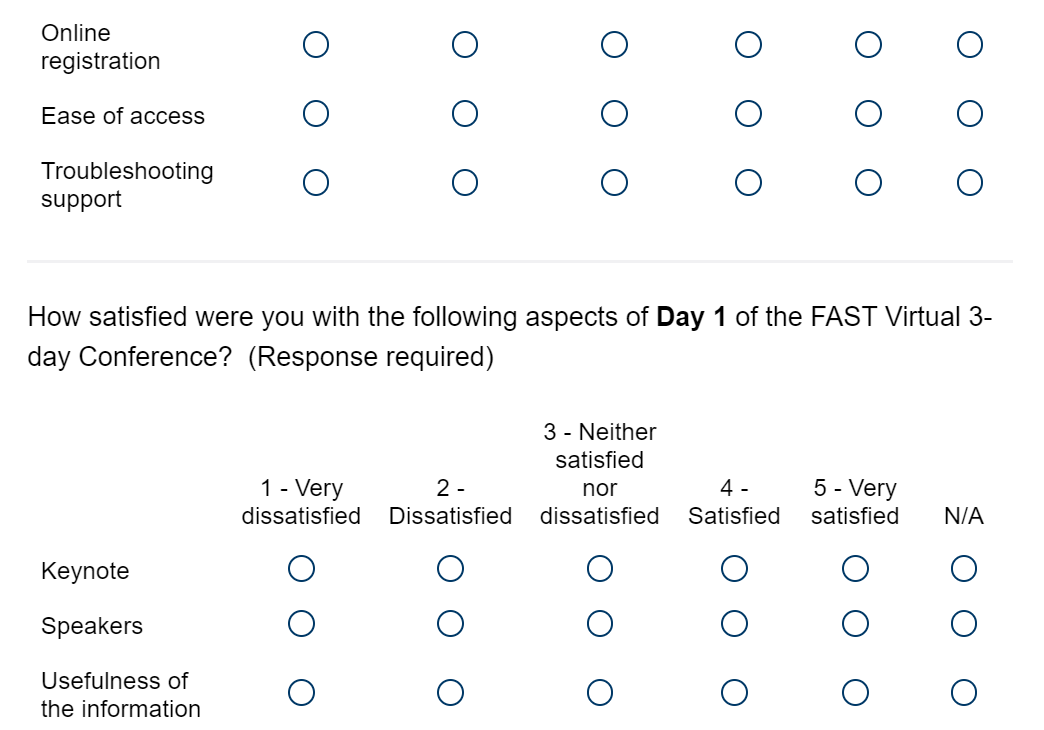 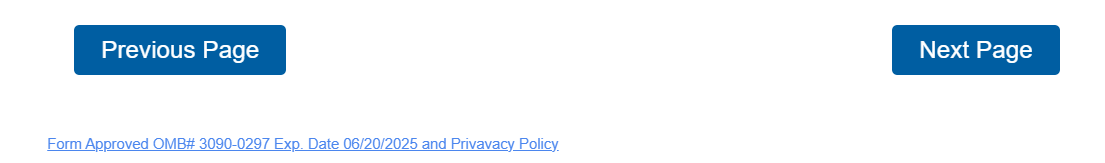 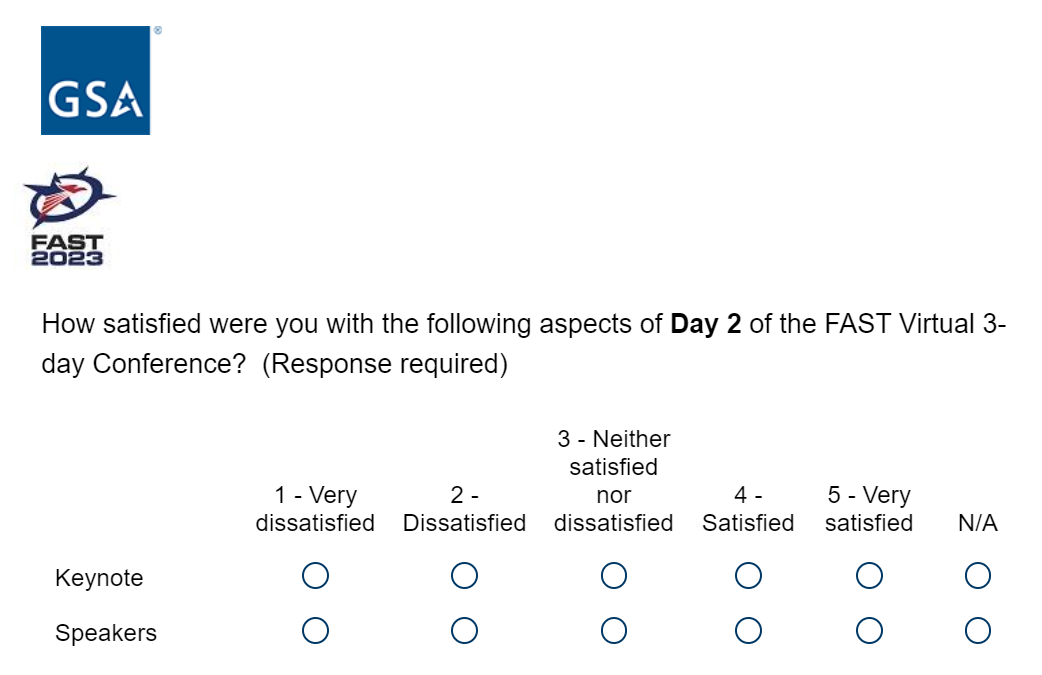 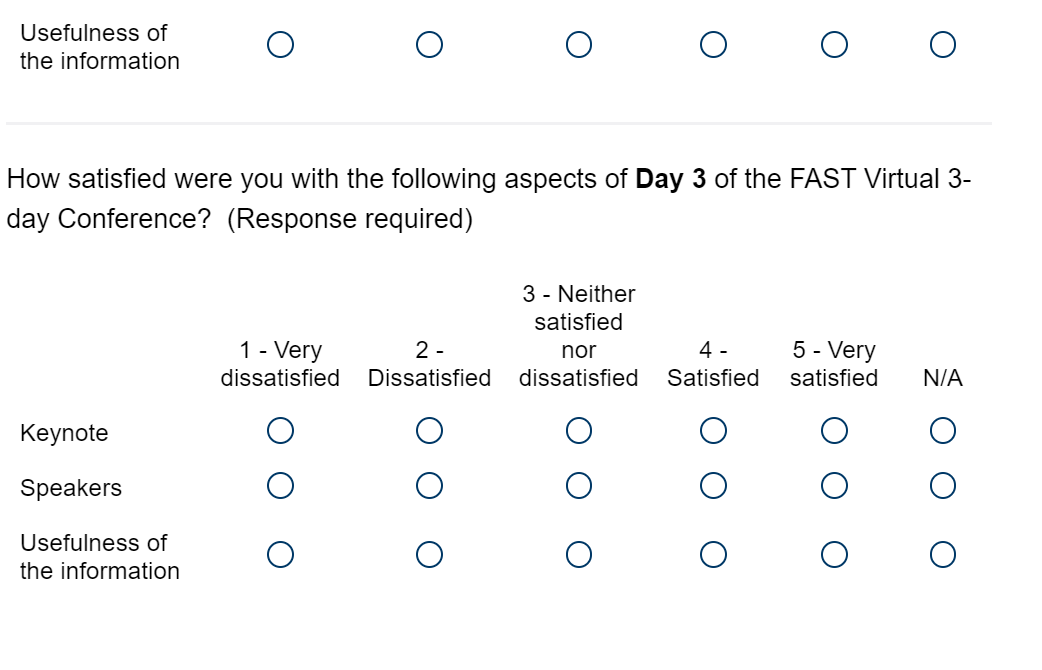 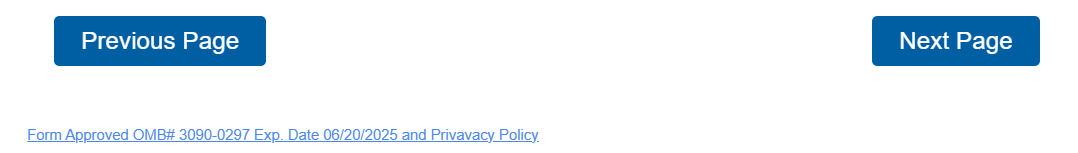 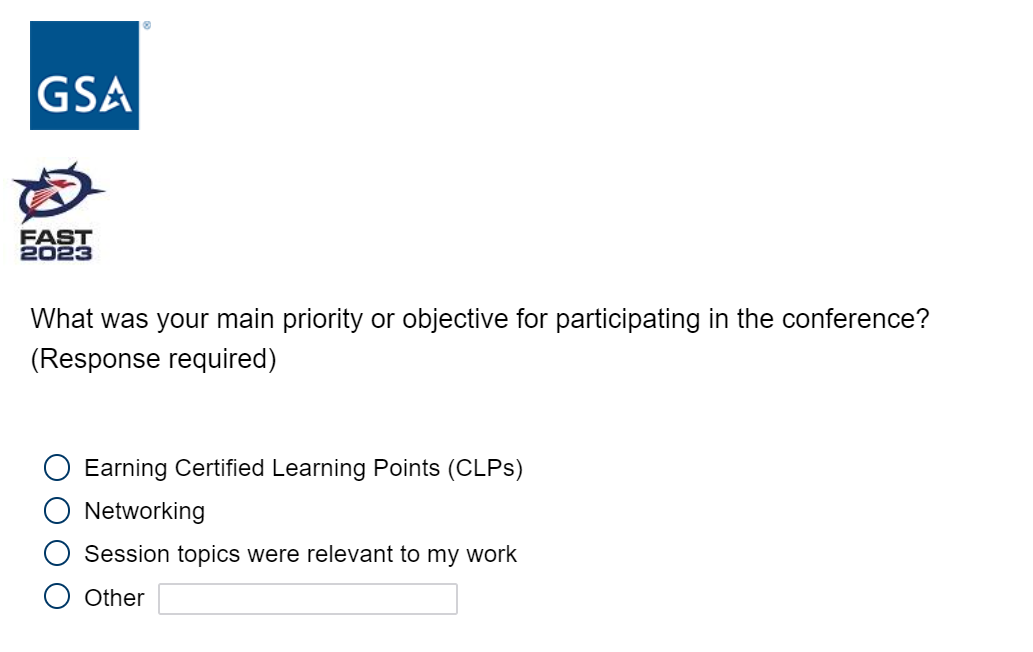 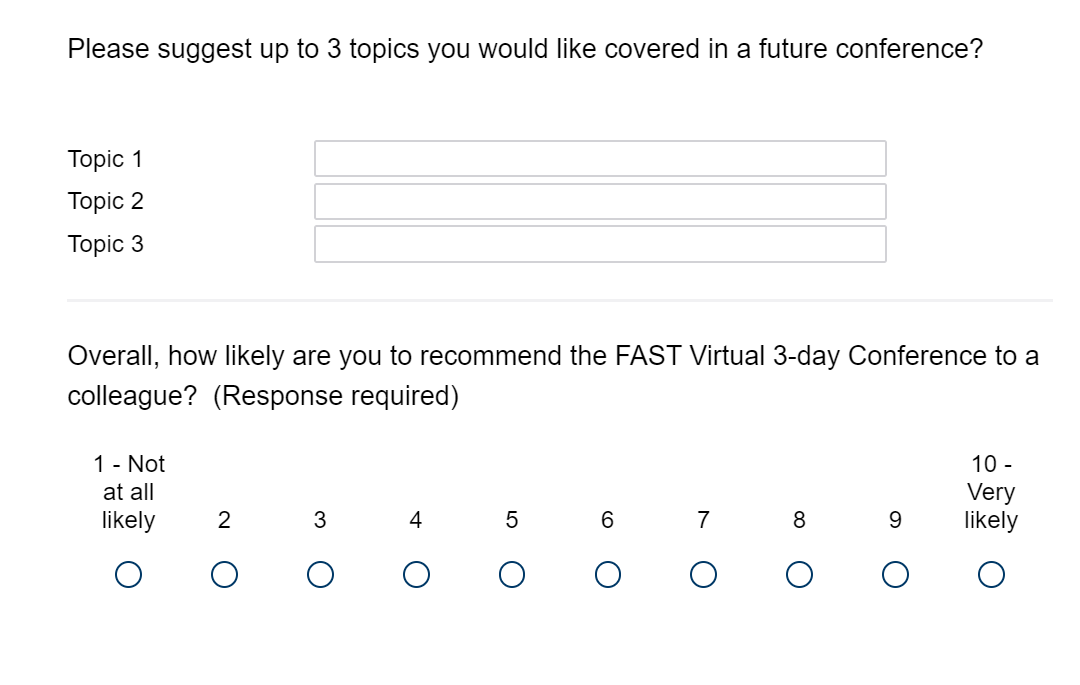 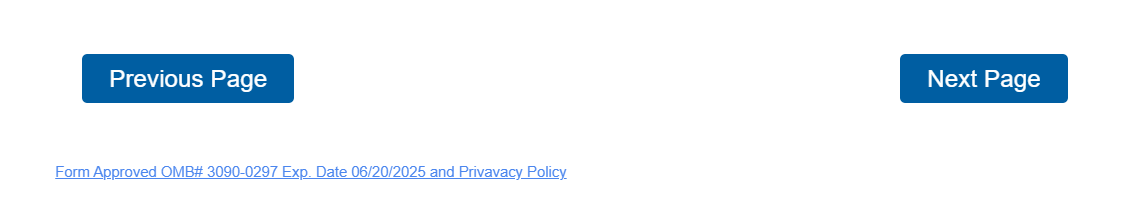 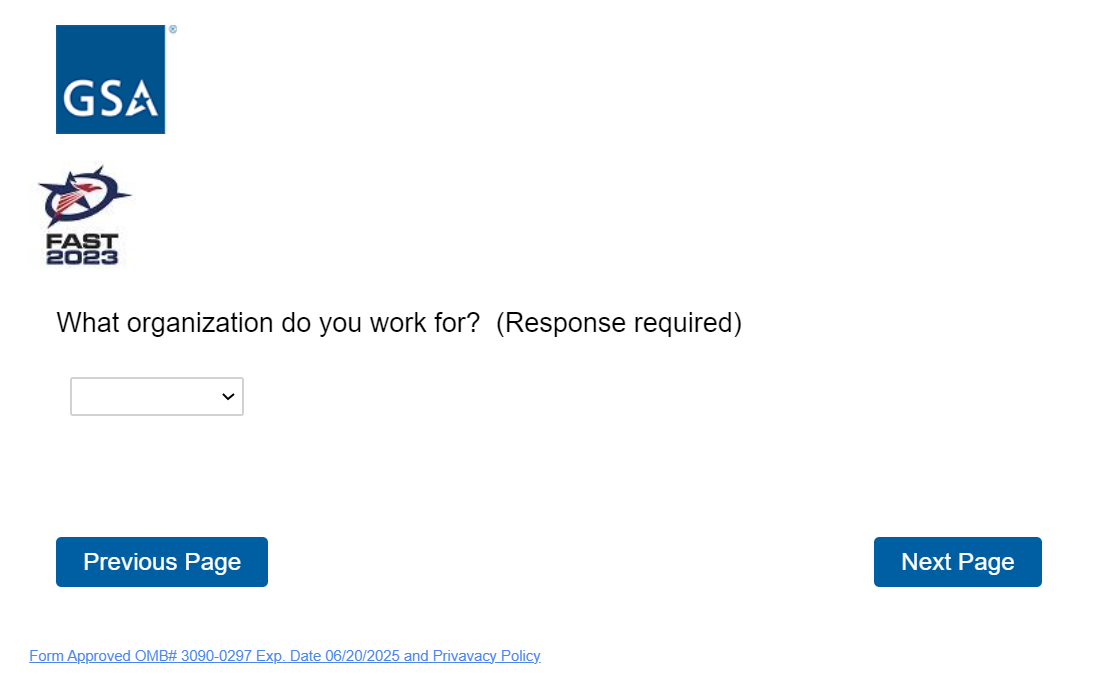 The below drop down list will appear when respondent selects from drop down list on previous page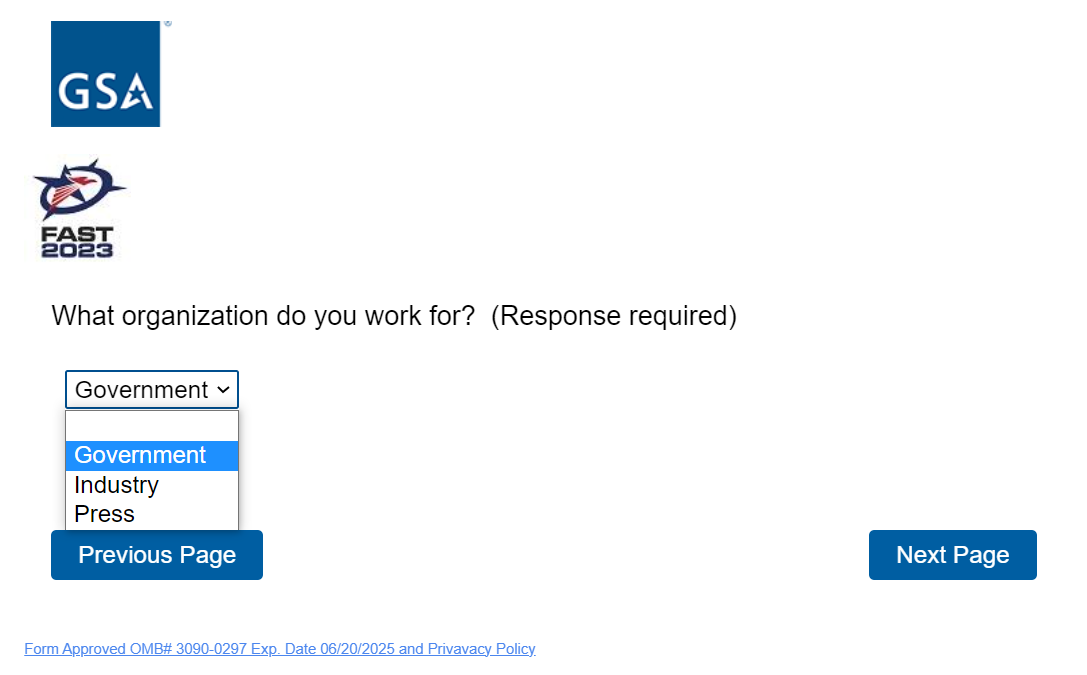 If the respondent selects “Government”, it will bring up a long list of agency names and components for them to choose from 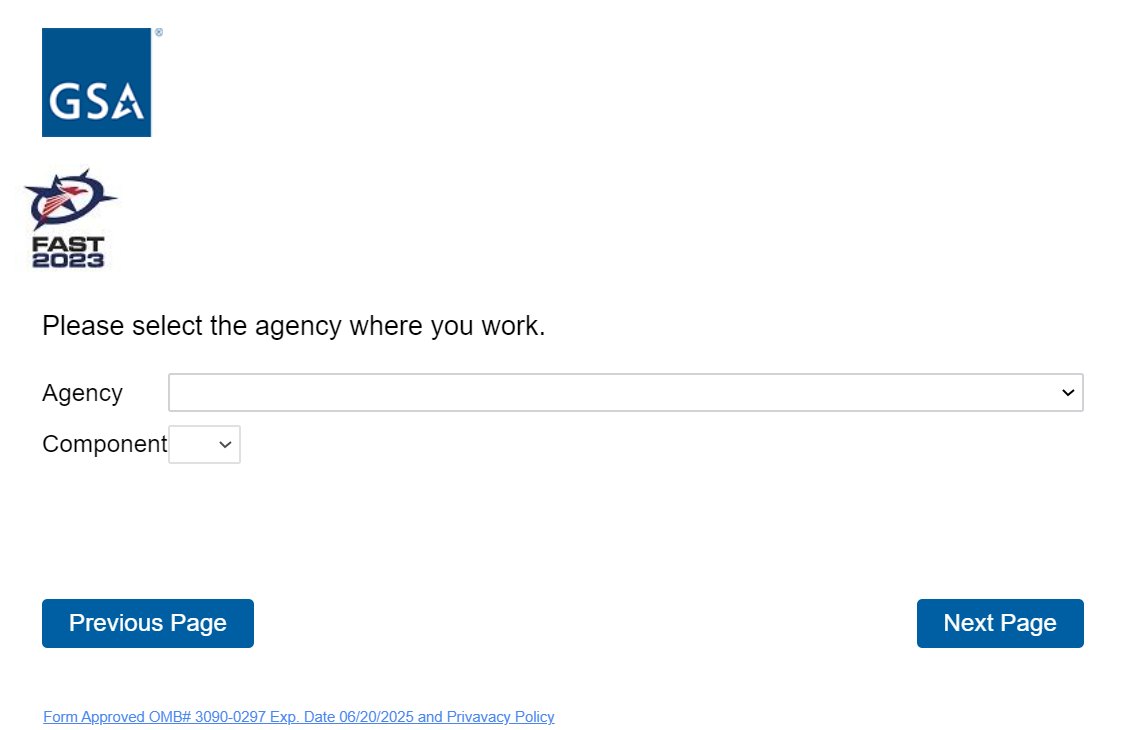 If the respondent selects “Press”, the following question will appear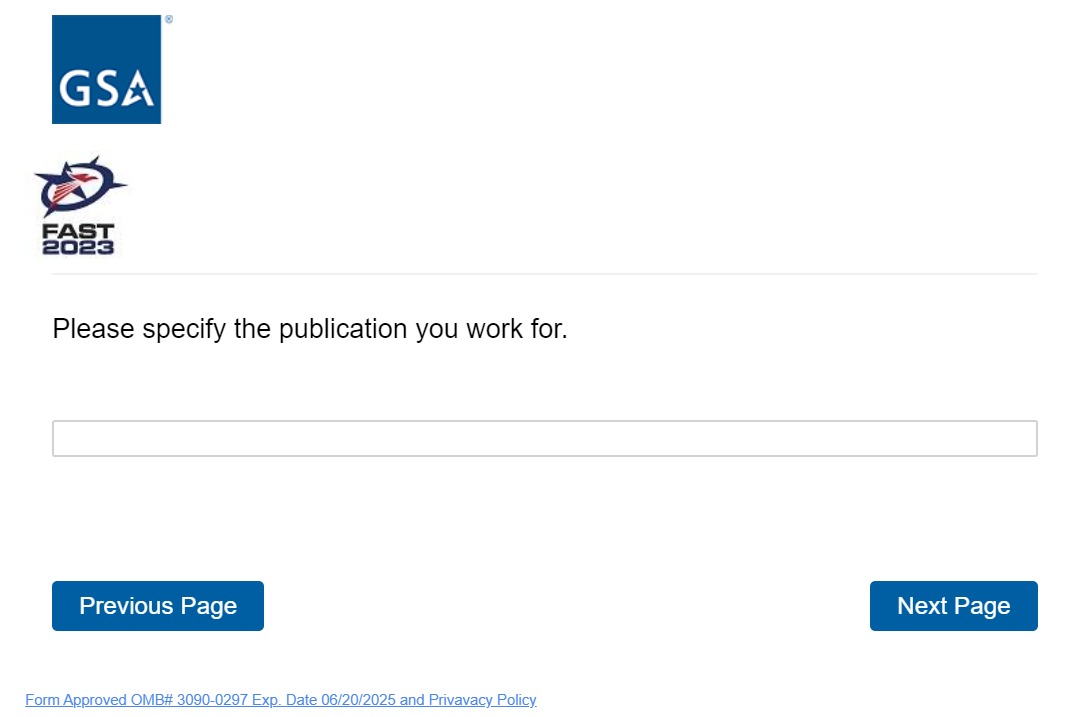 If the respondent selects “Industry”, the following question will appear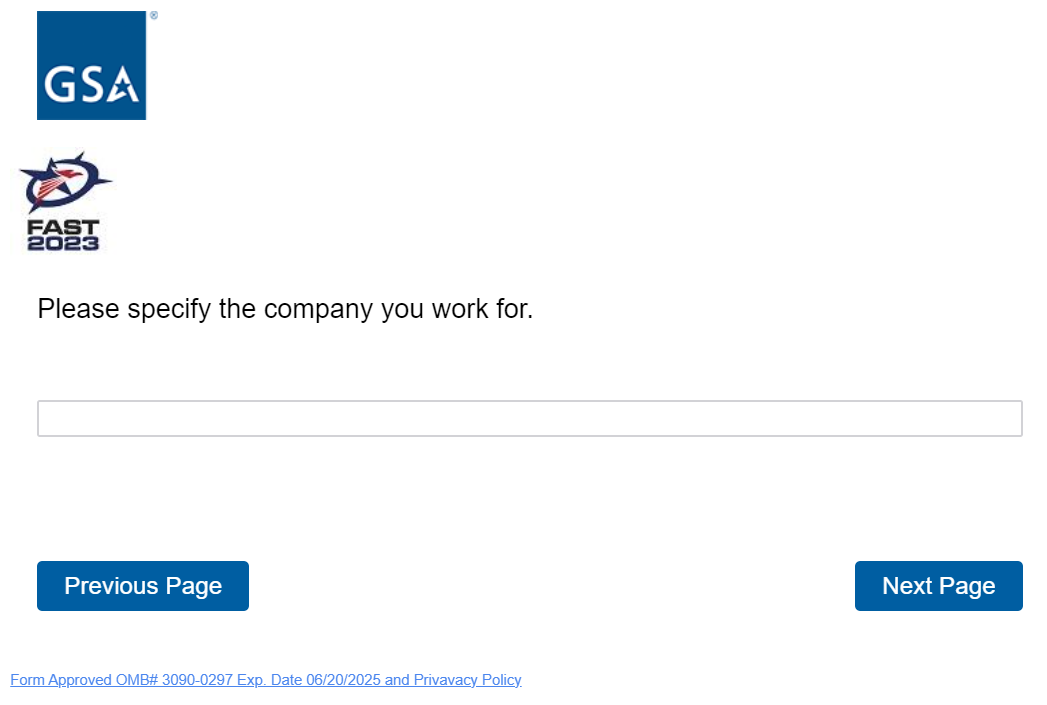 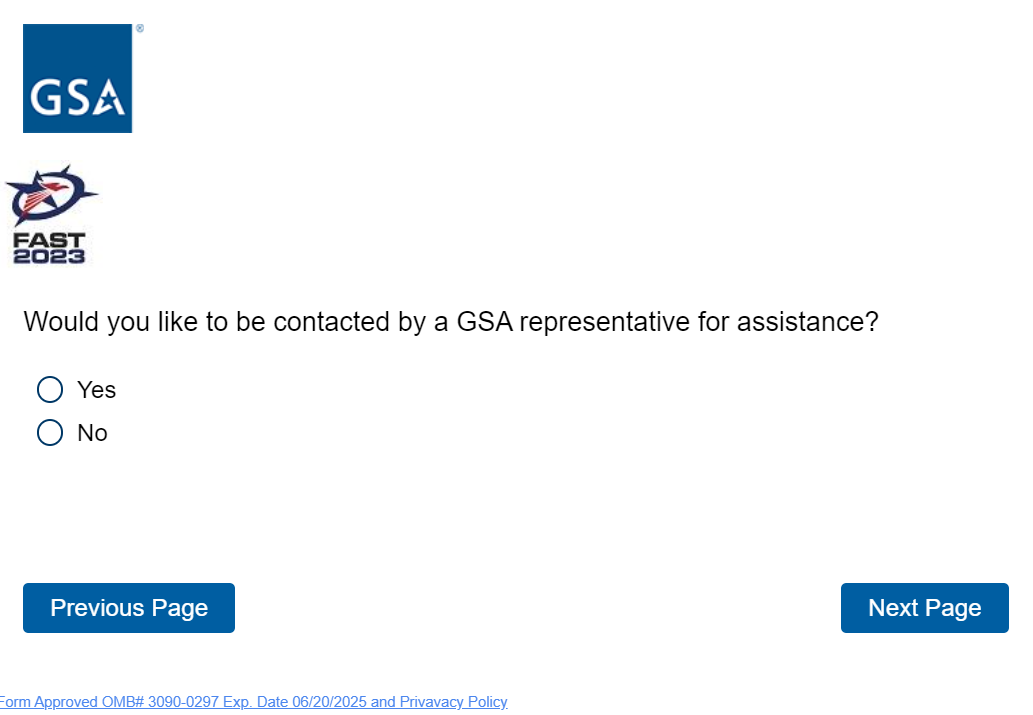 If the respondent selects “yes”, the below question will appear.  If the respondent selects “no”, it will skip these 2 questions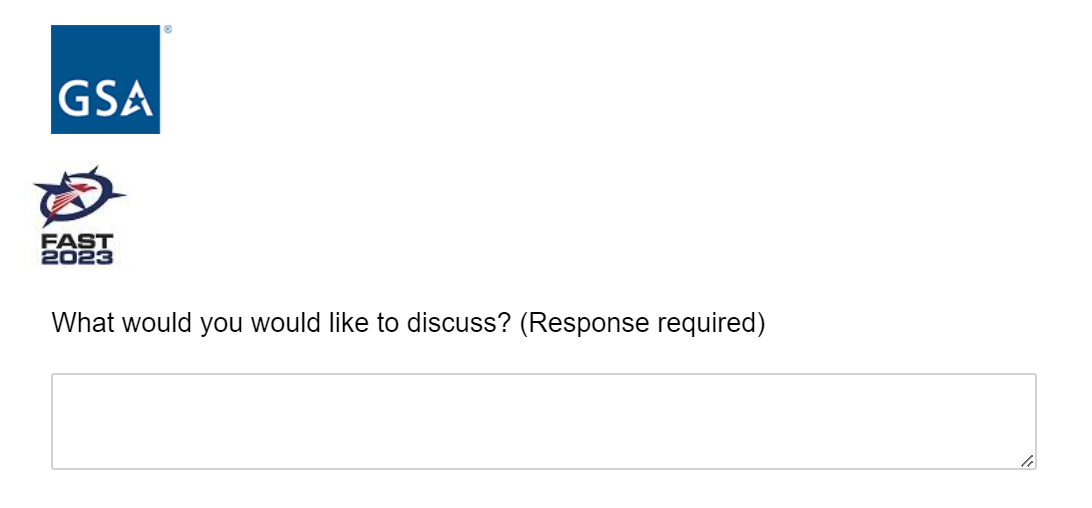 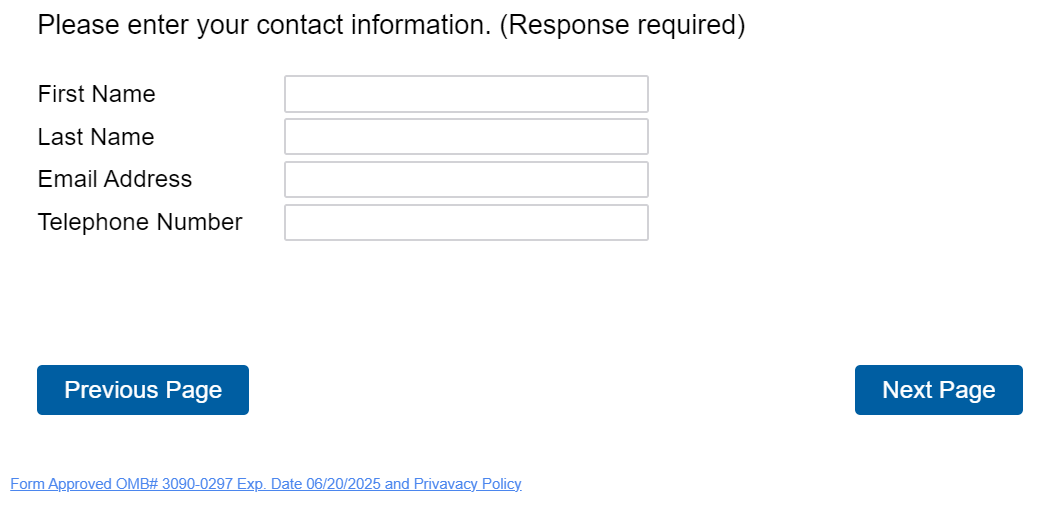 All respondents will be able to answer this question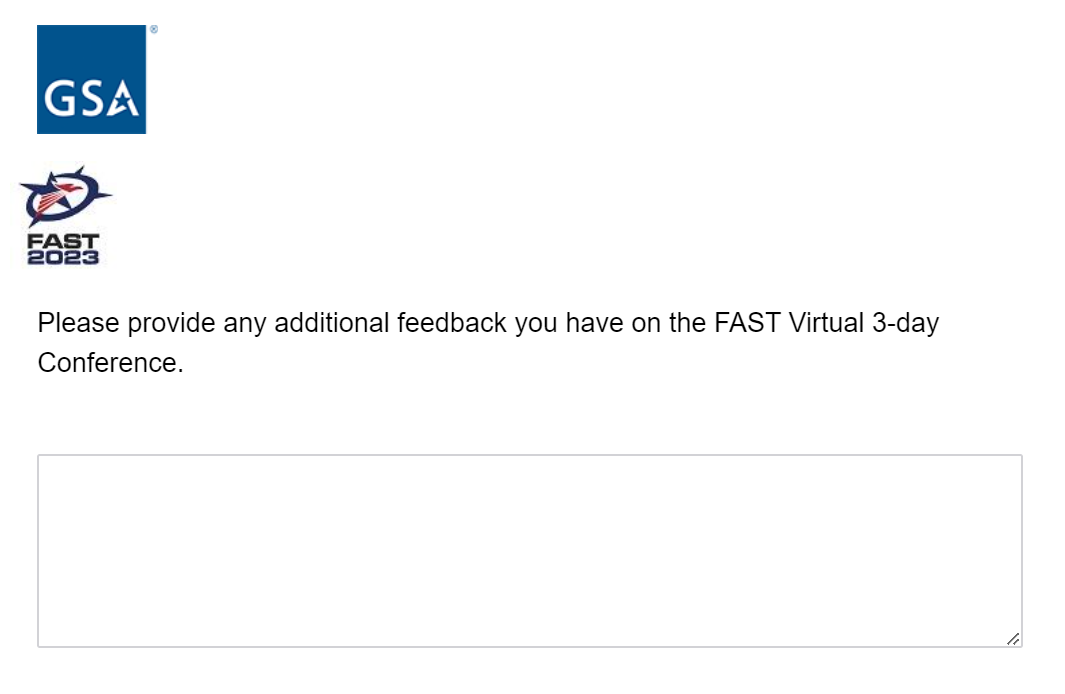 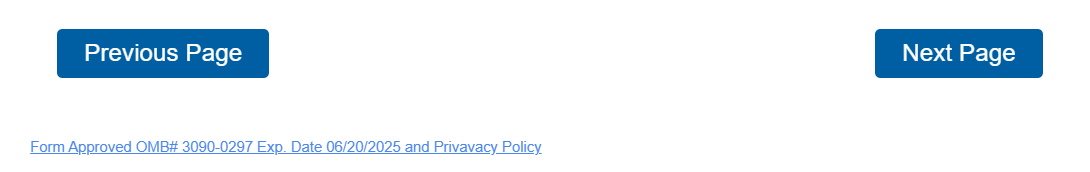 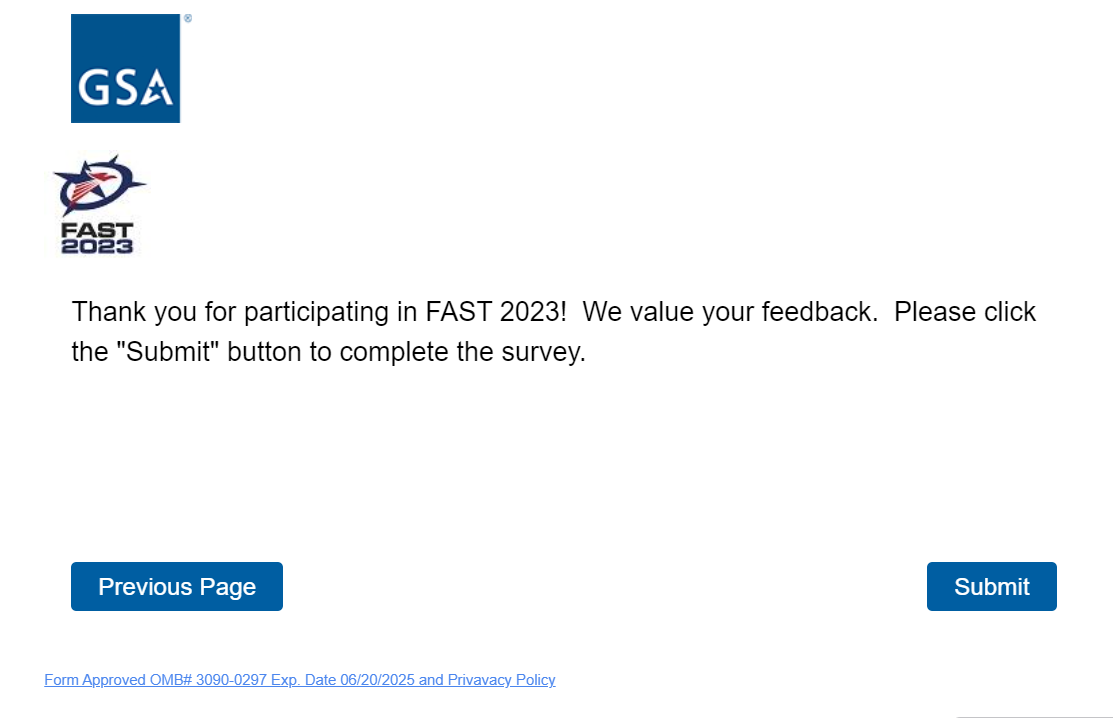 